اللجنة الحكومية الدولية المعنية بالملكية الفكرية والموارد الوراثية والمعارف التقليدية والفولكلورالدورة الرابعة والثلاثونجنيف، من 12 إلى 16 يونيو 2017قائمة إرشادية بالقضايا العالقة التي ينبغي معالجتها/حلّهاوثيقة من إعداد الأمانةقرّرت لجنة الويبو الحكومية الدولية المعنية بالملكية الفكرية والموارد الوراثية والمعارف التقليدية والفولكلور ("اللجنة")، في دورتها الثالثة والثلاثين المعقودة في جنيف في الفترة من 27 فبراير إلى 3 مارس 2017، أن تحيل إلى دورتها الرابعة والثلاثين "قائمة إرشادية بالقضايا العالقة التي ينبغي معالجتها/حلّها في الدورة القادمة" ("القائمة")، أدرِجت في مرفق قرارات الدورة الثالثة والثلاثين للجنة.وعملا بالقرار المذكور أعلاه، ترد القائمة في مرفق هذه الوثيقة.إن اللجنة مدعوة إلى الإحاطة علما بالقائمة الواردة في المرفق.[يلي ذلك المرفق]المرفققائمة إرشادية بالقضايا العالقة التي ينبغي معالجتها/حلّها في الدورة القادمة1.	أهداف السياسة العامةاستخدام مصطلحات "التملك غير المشروع" و/أو "[سوء الاستخدام]/[التملك غير القانوني]".والاعتراف بالحقوق التي اكتسبها الغير.2.	الموضوعما إذا كان ينبغي إدراج معايير الأهلية وتحديد الموضع الذي تُدرج فيه.والإشارة إلى مدة زمنية لا بد أن تكون أشكال التعبير الثقافي التقليدي قد استُخدمت فيها لتكون قابلة للحماية.3.	نطاق الحمايةالنُهج "القائمة على الحقوق" و/أو "القائمة على التدابير".وما إذا كان يمكن اتباع "نهج متعدد المستويات"، وإذا أمكن اتباعه، تحديد طريقة صياغته.والحقوق الاقتصادية و/أو المعنوية، والحقوق الأخرى.4.	المستفيدونما إذا كان ينبغي إدراج مستفيدين بخلاف الشعوب الأصلية والجماعات المحلية.5.	استخدام بعض المصطلحات والمفاهيم ومعانيهاالإشارات إلى "الحماية" وأشكال التعبير الثقافي التقليدي "المحمية" والعلاقة بمعايير الأهلية / نطاق الحماية.والإشارة إلى "صون" أشكال التعبير الثقافي التقليدي.والمصطلحات التي تشير إلى طبيعة الضرر التي يجوز التماس الحماية ضدّها، مثل "التملك غير المشروع".والمصطلحات التي تصف أو تخص جودة أشكال التعبير الثقافي التقليدي أو مدى انتشارها، مثل "الملك العام" أو "المتاحة للجمهور" أو "السرية" أو "المقدسة".والمصطلحات التي تخص المستفيدين، مثل "الشعوب الأصلية".6.	إدارة الحقوق/المصالحدور وطبيعة "الإدارة أو الإدارات المختصة".7.	الاستثناءات والتقييداتما إذا كان ينبغي تحديد الاستثناءات والتقييدات على الصعيد الوطني، أو توفير مجموعة من الاستثناءات العامة و/أو المحدّدة.8.	العلاقة بالملك العام9.	العقوبات والجزاءات وممارسة الحقوق/المصالح10.	مدة الحماية/الصون11.	الشروط الشكلية12.	التدابير الانتقالية13.	العلاقة بالاتفاقات الدولية الأخرى14.	المعاملة الوطنية15.	التعاون عبر الحدود16.	تكوين الكفاءات وإذكاء الوعي17.	المبادئ / الديباجة/ مقدمة[نهاية المرفق والوثيقة]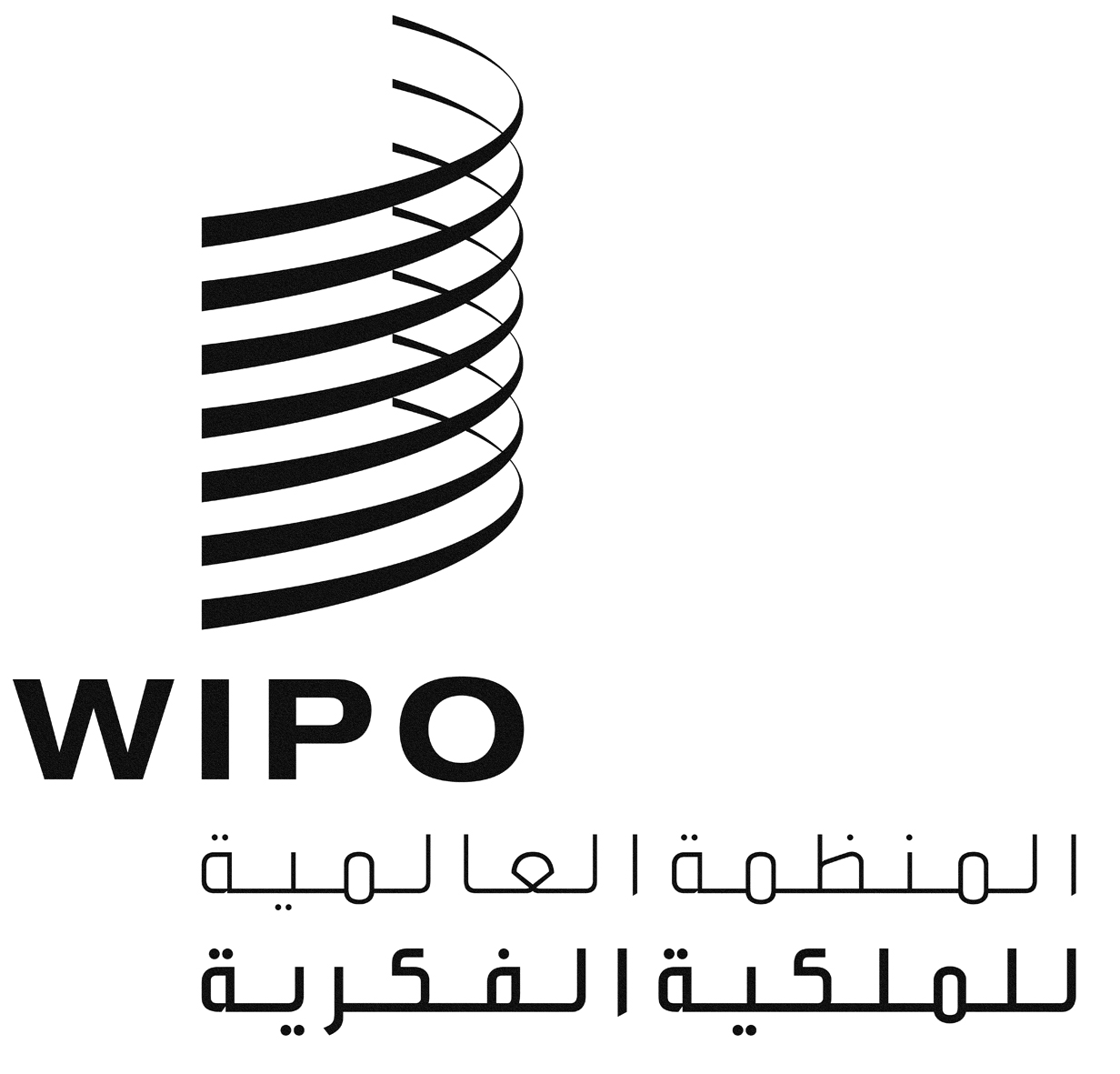 AWIPO/GRTKF/IC/34/7WIPO/GRTKF/IC/34/7WIPO/GRTKF/IC/34/7الأصل: بالإنكليزيةالأصل: بالإنكليزيةالأصل: بالإنكليزيةالتاريخ: 14 مارس 2017التاريخ: 14 مارس 2017التاريخ: 14 مارس 2017